2024 OCAKBİRİM YÖNETİCİSİNİN SUNUŞUBu alanda harcama yetkilisi birim üst yöneticisinin, biriminin 2023 mali yılı faaliyetlerine ilişkin sunuş metni yer alır.------------------------------------------------------------------------------------------------------------------------------------------------------------------------------------------------------------------------------------------------------------------------------------------------------------------------------------------------------------------------------------------------------------------------------------------------------------------------------------------------------------------------------------------------------------------------------------------------------------------------------------------------------------------------------------------------------------------------------------------------------------------------------------------------------------------------------------------------------------------------------------------------------------------------------------------------------------------------------------------------------------------------------------------------------------------------------------------------------------------------------------------------------------------------------------------------------------------------------------------------------------------------------------------------------------------------------------------------------------------------------------------------------------------------------------------------------------------------------------------------------------------------------------------------------------------------------------------------İÇİNDEKİLERBİRİM YÖNETİCİSİNİN SUNUŞU	iiİÇİNDEKİLER	iiiI. GENEL BİLGİLER	5A.	MİSYON VE VİZYON	5B.	YETKİ, GÖREV VE SORUMLULUKLAR	5C.	İDAREYE İLİŞKİN BİLGİLER	51.	Fiziksel Yapı	51.1.	Toplam Kapalı Alan (m2)	51.2.	Eğitim Alanları	51.3.	Sosyal Alanlar	6a.	Kantin ve Kafeteryalar	6b.	Spor Tesisleri	6c.	Toplantı – Konferans Salonları	61.4.	Hizmet Alanları	6a.	Personel Hizmet Alanları	6b.	Diğer Hizmet Alanları	62.	Teşkilat Yapısı	73.	Teknoloji ve Bilişim Altyapısı	8a.	Kullanılan Yazılımlar	8b.	Taşınırlar	84.	İnsan Kaynakları	94.1.	Akademik Personel Sayıları	94.2.	Yabancı Uyruklu Akademik Personel Sayıları	94.3.	Gelen Akademik Personel Sayıları	94.4.	Ayrılan Akademik Personel Sayıları	104.5.	KBÜ Dışında Görevlendirilen Akademik Personel Sayıları	104.6.	Başka Üniversiteden Birimde Görevlendirilen Akademik Personel Sayıları	104.7.	Akademik Personelin Yaş İtibariyle Dağılımı	114.8.	İdari Personel Sayıları	114.9.	İdari Personelin Eğitim Durumu	124.10.	İdari Personelin Hizmet Süresi	124.11.	İdari Personel Sayıları	134.12.	İdari Personel Eğitim Faaliyetleri	144.13.	Kısmi Zamanlı Öğrenci Sayıları	145.	Sunulan Hizmetler	145.1.	Eğitim-Öğretim Hizmetleri	14a.	Öğrenci Sayıları	14b.	Yabancı Uyruklu Öğrenci Sayıları	14c.	Uluslararası Öğrenci Değişim Programlarına Katılan Öğrenci Sayıları	15d.	Uluslararası Öğretim Elemanı Değişim Programlarına Katılan Öğretim Elemanı Sayıları	15e.	Yatay/Dikey Geçiş Yapan Öğrenci Sayıları	15f.	Ayrılan Öğrenci Sayıları	16g.	Mezun Olan Öğrenci Sayıları	16h.	Disiplin Cezası Alan Öğrenci Sayıları	165.2.	Araştırma-Geliştirme Hizmetleri ve Sosyal Faaliyetler	17a.	Düzenlenen Bilimsel Toplantılar-Etkinlikler-Sosyal Faaliyetler	17b.	Bilimsel Yayın Sayıları	17c.	Bilimsel Ödül Sayıları	17d.	Başka Üniversitelerin Fakülteleri ile Yapılan İkili Anlaşmalar	18e.	Ünvanı Yükselen Öğretim Üyesi Sayıları	18f.	Döner Sermaye Faaliyetleri	18g.	Proje Bilgileri	195.3.	Toplumsal Katkı ve Sosyal Sorumluluk Faaliyetleri	205.4.	Sürdürülebilirlik Kapsamında Yapılan Faaliyetler	205.5.	İdari Hizmetler	205.6.	Diğer Hizmetler	205.7.	Başarılar	205.8.	Yönetim ve İç Kontrol Sistemi	20D.	DİĞER HUSUSLAR	21II. AMAÇLAR VE HEDEFLER	21A.	TEMEL POLİTİKA VE ÖNCELİKLER	21B.	İDARENİN STRATEJİK PLANINDA YER ALAN AMAÇ VE HEDEFLER	21C.	DİĞER HUSUSLAR	21III. FAALİYETLERE İLİŞKİN BİLGİ VE DEĞERLENDİRMELER	22A.	MALİ BİLGİLER	221.	Bütçe Uygulama Sonuçları	221.1.	Bütçe Giderleri	22a.	Birim Giderleri	222.	Temel Mali Tablolara İlişkin Açıklamalar	233.	Mali Denetim Sonuçları	234.	Diğer Hususlar	232.1.	Performans Denetim Sonuçları	235.	Performans Bilgi sisteminin Değerlendirilmesi	236.	Diğer Hususlar	23IV. KURUMSAL KABİLİYET VE KAPASİTENİN DEĞERLENDİRİLMESİ	24A.	Üstünlükler	24B.	Geliştirmeye Açık Yönler	24C.	Değerlendirme	24V. ÖNERİ VE TEDBİRLER	25EKLER	26 GENEL BİLGİLERMİSYON VE VİZYONYETKİ, GÖREV VE SORUMLULUKLARİDAREYE İLİŞKİN BİLGİLERFiziksel YapıToplam Kapalı Alan (m2)A= Derslik; B= Bilgisayar Lab.; C=Diğer Lab., D=Atölye; E= Kantin, Kafeterya, Yemekhane vb.Eğitim AlanlarıSosyal AlanlarKantin ve KafeteryalarKantin sayısı: … adetKantin alanı: … m2Spor TesisleriKapalı spor tesisleri alanı: … m2Açık spor tesisleri alanı: … m2Toplantı – Konferans SalonlarıHizmet AlanlarıPersonel Hizmet AlanlarıDiğer Hizmet AlanlarıTeşkilat YapısıHiyerarşik yapı ve raporlama ilişkisini gösteren birim organizasyon şeması eklenir.Teknoloji ve Bilişim AltyapısıKullanılan YazılımlarTeknoloji ve bilişim altyapısı kaynakları sayılarında, aşağıdaki tabloda verilmiş olan kodlardaki taşınır kayıtları esas alınır. Tablo, Taşınır Yönetim Dönemi Hesapları doğrultusunda doldurulmalıdır.Taşınır programında kayıtlı olup listede yer almayan diğer teknoloji ve bilişim kaynakları verisi liste sonundaki “Diğer” kategorisinde satır eklenerek listelenmelidir.Taşınırlarİnsan KaynaklarıAkademik Personel SayılarıYabancı Uyruklu Akademik Personel SayılarıGelen Akademik Personel SayılarıAyrılan Akademik Personel SayılarıKBÜ Dışında Görevlendirilen Akademik Personel SayılarıBaşka Üniversiteden Birimde Görevlendirilen Akademik Personel SayılarıAkademik Personelin Yaş İtibariyle Dağılımıİdari Personel Sayılarıİdari Personelin Eğitim Durumu İdari Personelin Hizmet Süresiİdari Personel Sayılarıİdari Personel Eğitim FaaliyetleriKısmi Zamanlı Öğrenci SayılarıSunulan HizmetlerEğitim-Öğretim HizmetleriÖğrenci SayılarıYabancı Uyruklu Öğrenci SayılarıUluslararası Öğrenci Değişim Programlarına Katılan Öğrenci SayılarıUluslararası Öğretim Elemanı Değişim Programlarına Katılan Öğretim Elemanı SayılarıYatay/Dikey Geçiş Yapan Öğrenci SayılarıAyrılan Öğrenci SayılarıMezun Olan Öğrenci SayılarıDisiplin Cezası Alan Öğrenci SayılarıAraştırma-Geliştirme Hizmetleri ve Sosyal FaaliyetlerHarcama biriminin bilimsel araştırmaya yönelik yaptığı faaliyetlere (döner sermaye aracılığıyla yürütülen faaliyetler vb.) yer verilir.Düzenlenen Bilimsel Toplantılar-Etkinlikler-Sosyal FaaliyetlerBilimsel Yayın SayılarıA = Ulusal, B = UluslararasıBilimsel Ödül SayılarıBaşka Üniversitelerin Fakülteleri ile Yapılan İkili AnlaşmalarÜnvanı Yükselen Öğretim Üyesi SayılarıDöner Sermaye FaaliyetleriProje BilgileriToplumsal Katkı ve Sosyal Sorumluluk FaaliyetleriBirimin 2023 takvim yılında toplumsal katkı alanı özelinde gerçekleştirdiği hizmetlere yer verilir.Sürdürülebilirlik Kapsamında Yapılan FaaliyetlerSürdürülebilirlik gelecek kuşaklara yaşanabilir bir çevre bırakabilmek için doğal kaynakların bilinçli bir şekilde kullanılmasıyla ilgilidir. Enerji kaynaklarının verimliliği, su tasarrufu, geri dönüşüme kazandırılan atıklar, yeşil alanlar, çevrecilik vb. konularda yapılan çalışmaları, gerçekleştirilen faaliyetleri, elde edilen başarıları ve alınan ödülleri bu bölümde açıklayınız.İdari HizmetlerBirimin görev, yetki ve sorumlulukları çerçevesinde, temel işlevleri olan eğitim-öğretim, bilimsel araştırma ve toplumsal katkı çerçevesinde hizmet sunum faaliyetlerinin sağlıklı bir biçimde yürütülmesi için paydaşlarına yönelik yerine getirilen idari hizmetlere yer verilir.Diğer HizmetlerSunulan hizmetler kapsamında birim tarafından yerine getirilen ve yukarıda tanımlanmayan diğer faaliyetler bu bölümde yer alır. BaşarılarSunulan Hizmetler başlığı sonunda başarı değerlendirmesi yapılır. 2023 mali yılında birimin sunduğu akademik hizmetler kapsamında (eğitim-öğretim, araştırma-geliştirme, toplumsal katkı….vb alanlarda) elde ettiği başarılar, ödüller, taltif ve takdirler, öne çıkan, basına konu olan, alanında bir ilk ya da özel önem/değeri olan çalışmalar/üretimler görselleri (fotoğraf, afiş vs.) ile birlikte bu bölümde yer almalıdır. Yönetim ve İç Kontrol Sistemiİç Kontrol Sisteminin oluşturulmasına ilişkin; Görev, yetki ve sorumlulukların belirlenmesiMali yönetim araçlarıAtama, satın alma, ihale vb. karar alma süreçleriHarcama öncesi kontrol sistemiRiskli alanlarının belirlenmesiÖnleyici, tespit edici ve düzeltici kontrol faaliyetlerinin belirlenmesiBilginin kaydedilmesi, tasnifi, ulaşılabilirliğiSistem ve faaliyetin izlenmesi, gözden geçirilmesi ve değerlendirilmesigibi konularda birim içinde gerçekleştirilen ve geliştirilen çalışmalara yer verilir.DİĞER HUSUSLARGenel bilgiler kapsamında yukarıdaki başlıklarda yer almayan ancak birimin açıklanmasını gerekli gördüğü diğer konular özet olarak belirtilir. AMAÇLAR VE HEDEFLERTEMEL POLİTİKA VE ÖNCELİKLEROrta vadeli program, kalkınma planları, yükseköğretim stratejisi, Bologna Süreci, Üniversitenin stratejik planı, yerel ve/veya bölgesel politika/strateji belgeleri vb. çerçevesinde birimin belirlediği politika ve öncelikler yer alır.İDARENİN STRATEJİK PLANINDA YER ALAN AMAÇ VE HEDEFLERBirim stratejik planlarında yer alan amaç ve hedefler yer alır.DİĞER HUSUSLARYukarıdaki başlıklarda yer almayan ancak birimin amaç ve hedeflerine ilişkin açıklanmasını gerekli gördüğü diğer konular özet olarak belirtilir. FAALİYETLERE İLİŞKİN BİLGİ VE DEĞERLENDİRMELERMALİ BİLGİLERBütçe Uygulama SonuçlarıBütçe GiderleriBirim GiderleriBütçe hedef ve gerçekleşmeleri ile meydana gelen sapmaların nedenleri sözel olarak bu alanda açıklanır.Temel Mali Tablolara İlişkin AçıklamalarBu başlık altında “BKMYBS’de temel mali tablolar kurumsal olarak hazırlanmakta olup, birim bazlı rapor üretilmemektedir.” ibaresine yer verilmeli, başlık silinmemelidir.Birimin geliştirdiği özel bir sistem üzerinden mali tablo üretimi varsa belirtilmelidir.Mali Denetim SonuçlarıBu mali yılda geçirilip sonuçlanmış veya süreci devam eden ve önceki yıllarda geçirilip halen süreci devam eden, birime yönelik iç ve dış denetim süreçlerinde mali denetim uygulandıysa özet bilgilere ve sonuçlarına yer verilmelidir. Birim bu tür bir denetime tabi tutulmadıysa “Birimimiz görev alanı kapsamında 2023 yılı iç ve dış mali denetim uygulanmamıştır” ibaresi yazılmalıdır.Diğer HususlarYukarıdaki başlıklarda yer almayan ancak birimin mali bilgilerine ilişkin açıklanmasını gerekli gördüğü diğer konular özet olarak belirtilir. Performans Denetim SonuçlarıBu mali yılda geçirilip sonuçlanmış veya süreci devam eden ve önceki yıllarda geçirilip halen süreci devam eden, birime yönelik iç ve dış denetim süreçlerinde performans denetimi uygulandıysa özet bilgilere ve sonuçlarına yer verilmelidir.Birim bu tür bir denetime tabi tutulmadıysa “Birimimiz görev alanı kapsamında performansa ilişkin 2023 yılı iç ve dış denetim uygulanmamıştır” ibaresi yazılmalıdır.Performans Bilgi sisteminin DeğerlendirilmesiBirimin stratejik plan izleme değerlendirmeye ilişkin kullandığı sistem (süreçler için kullanılan yöntem, yazılım, kurgu) anlatılmalı, bu sistemin etkinliği değerlendirilmeli, geliştirme/değiştirme planı varsa belirtilmelidir.Diğer HususlarPerformans bilgileri başlığı altında yönetim sorumluluğu gereğince ilave edilmesi gereken bilgi ve açıklamalar bu bölümde sunulur.İlave edilecek veri bulunmuyorsa da başlık boş bırakılmamalı “Birimimiz görev alanı kapsamında sunulması gereken bilgiler yukarıda yer alan başlıklar altında sunulmuş olup, ayrıca ilave edilmesi gereken bilgi ve açıklama bulunmamaktadır.” ibaresine yer verilmelidir. KURUMSAL KABİLİYET VE KAPASİTENİN DEĞERLENDİRİLMESİBu bölümde; idarenin (harcama birimi) orta ve uzun vadeli amaç ve hedeflere ulaşabilmesi sürecinde teşkilat yapısı, organizasyon yeteneği, teknolojik kapasite gibi unsurları açısından bir mevcut durum değerlendirmesi yapılarak birimin tespit edilen üstün ve zayıf yönlerine yer verilir. ÜstünlüklerGüçlü yönler;…………………………………………………………………………………Geliştirmeye Açık YönlerGeliştirmeye Açık Yönler………………………………………………………………………………... DeğerlendirmeGüçlü ve geliştirmeye açık yönlere ilişkin yapılan analiz burada değerlendirilir. ÖNERİ VE TEDBİRLER2023 yılı faaliyetlerinin sonuçları ile genel ekonomik koşullar, bütçe imkânları ve beklentiler göz önüne alınarak, birimin gelecek yıllarda faaliyetlerinde yapmayı planladığı değişiklik önerilerine, amaç ve hedeflerinde meydana gelecek değişiklikler ile karşılaşabileceği risklere ve bunlara yönelik alınması gereken tedbirlere ilişkin değerlendirmelere birimin üstün ve zayıf yönlerine ilişkin yapılan analiz çerçevesinde yer verilir.EKLERBu bölümde Harcama Yetkilisinin İç Kontrol Güvence Beyanı yer alır. Dipnotlarda yer alan açıklamalar doğrultusunda beyan hazırlanır, birim arşivinde saklanmak üzere ıslak imzalı olarak rapora eklenir, raporun bu bölümünün yine ıslak imzalı bir örneği Strateji Geliştirme Daire Başkanlığına gönderilir.BİRİM ADI2023 YILIBİRİM FAALİYET RAPORU(ÜST YÖNETİCİYE/SGDB’YE SUNUM TARİHİ)MisyonVizyonBirimin Kuruluş Mevzuatı Birimin kuruluş kanun, yönetmelik, karar vb. dayanakları yazılır.Yetki, Görev ve SorumluluklarBirimin kuruluş mevzuatı ve/veya tabi olduğu özel mevzuatında sayılan temel yetki, görev ve sorumlulukları yazılmalıdır.İdari Bina AlanlarıEğitim AlanlarıEğitim AlanlarıEğitim AlanlarıEğitim AlanlarıSosyal AlanlarSirkülasyon AlanıSpor AlanlarıSpor AlanlarıToplam Alanİdari Bina AlanlarıABCDESirkülasyon AlanıAçıkKapalıToplam AlanEğitim AlanıKapasitesi (Kişi)Kapasitesi (Kişi)Kapasitesi (Kişi)Kapasitesi (Kişi)Kapasitesi (Kişi)Kapasitesi (Kişi)Eğitim Alanı0–5051–7576–100101–150151–250251–ÜzeriAmfiSınıfBilgisayar Lab.Diğer Lab.AtölyeDiğerToplamKapasite (Kişi)Kapasite (Kişi)Kapasite (Kişi)Kapasite (Kişi)Kapasite (Kişi)Kapasite (Kişi)0–5051–7576–100101–150151–250251–ÜzeriToplantı Salonu SayısıKonferans Salonu SayısıToplamFiziki Alan AdıSayıToplam Alan (m2)Kullanan Kişi SayısıAkademik Personel Ofisiİdari Personel OfisiServis…….ToplamSayıToplam Alan (m2)Ambar/DepoArşivAtölye……..ToplamEğitim Amaçlı Kullanılan Yazılımlarİdari Amaçlı Kullanılan YazılımlarMali Amaçlı Kullanılan YazılımlarDiğer YazılımlarNoCinsiToplam1Masaüstü bilgisayar2Taşınabilir bilgisayar3Kitap4Projeksiyon5Slayt makinesi6Tepegöz7Episkop8Barkod Okuyucu9Baskı makinesi10Fotokopi makinesi11Faks12Fotoğraf makinesi13Kameralar14Televizyonlar15Tarayıcılar16Müzik setleri17Akıllı Tahta18DiğerKadro ÜnvanıKadınErkekProfesörDoçentDoktor Öğretim ÜyesiÖğr. Gör.Arş. Gör.ToplamKadro ÜnvanıGeldiği ÜlkeÇalıştığı BölümKadınErkekSayıProfesörDoçentDoktor öğretim üyesiÖğretim GörevlisiAraştırma GörevlisiKadro ÜnvanıNaklenAçıktanDiğerToplamProfesörDoçentDoktor öğretim üyesiÖğretim GörevlisiAraştırma GörevlisiToplamKadro ÜnvanıNaklenİstifaDiğerToplamProfesörDoçentDoktor öğretim üyesiÖğretim GörevlisiAraştırma GörevlisiToplamKadro Ünvanı2547 Sayılı Kanun’un İlgili Maddeleri2547 Sayılı Kanun’un İlgili Maddeleri2547 Sayılı Kanun’un İlgili Maddeleri2547 Sayılı Kanun’un İlgili Maddeleri2547 Sayılı Kanun’un İlgili Maddeleri2547 Sayılı Kanun’un İlgili Maddeleri2547 Sayılı Kanun’un İlgili Maddeleri2547 Sayılı Kanun’un İlgili Maddeleri2547 Sayılı Kanun’un İlgili MaddeleriKadro Ünvanı33353637383940/a40/b41ProfesörDoçentDoktor öğretim üyesiÖğr. Gör.Arş. Gör.ToplamKadro Ünvanı2547 Sayılı Kanun’un İlgili Maddeleri2547 Sayılı Kanun’un İlgili Maddeleri2547 Sayılı Kanun’un İlgili Maddeleri2547 Sayılı Kanun’un İlgili Maddeleri2547 Sayılı Kanun’un İlgili Maddeleri2547 Sayılı Kanun’un İlgili Maddeleri2547 Sayılı Kanun’un İlgili Maddeleri2547 Sayılı Kanun’un İlgili Maddeleri2547 Sayılı Kanun’un İlgili MaddeleriKadro Ünvanı33353637383940/a40/b41ProfesörDoçentDoktor öğretim üyesiÖğr. Gör.Arş. Gör.ToplamKadro ÜnvanıYaş AralığıYaş AralığıYaş AralığıYaş AralığıYaş AralığıYaş AralığıKadro Ünvanı21-2526-3031-3536-4041-5051- ÜzeriProfesörDoçentDoktor Öğretim ÜyesiÖğretim GörevlisiArş. Gör.ToplamGöreviKadınErkekToplamBilgisayar İşletmeniMemurTeknikerTeknisyen657 4/B Sözleşmeli PersonelSürekli İşçilerToplamEğitim DerecesiKişi SayısıKişi SayısıKişi SayısıEğitim DerecesiKadınErkekToplamİlköğretimLiseÖn lisansLisansLisansüstüToplamHizmet SüresiKişi SayısıKişi SayısıKişi SayısıHizmet SüresiKadınErkekToplam1–3 Yıl4–6 Yıl7–10 Yıl11–15 Yıl16–20 Yıl21–ÜzeriToplamYaş AralığıKişi SayısıKişi SayısıKişi SayısıYaş AralığıKadınErkekToplam25 Yaş ve Altı26-3031-3536-4041-5051- ÜzeriToplamProgramın Türü ve Adı(Hizmet İçi Eğitim /Kurs/ Diğer)Programın TarihiKatılan Kişi SayısıKısmi Zamanlı Öğrenci SayılarıKadınErkekToplamKısmi Zamanlı Öğrenci SayılarıBölümI. ÖğretimI. ÖğretimI. ÖğretimII. ÖğretimII. ÖğretimII. ÖğretimToplamToplamGenel ToplamBölümEKToplamEKToplamEKGenel ToplamToplamAnabilim DalıYüksek LisansYüksek LisansYüksek LisansDoktoraToplamAnabilim DalıTezliTezsizToplamDoktoraToplamToplamBölümErkekKadınToplamToplamÖğrenci Değişim Programları ile Gelen Öğrenci SayılarıÖğrenci Değişim Programları ile Gelen Öğrenci SayılarıÖğrenci Değişim Programları ile Gelen Öğrenci SayılarıGeldiği BölümGeldiği ÜlkeToplam SayıÖğrenci Değişim Programları ile Giden Öğrenci SayılarıÖğrenci Değişim Programları ile Giden Öğrenci SayılarıÖğrenci Değişim Programları ile Giden Öğrenci SayılarıGittiği BölümGittiği ÜlkeToplam SayıÖğretim Elemanı Değişim Programları ile Gelen Öğretim Elemanı SayılarıÖğretim Elemanı Değişim Programları ile Gelen Öğretim Elemanı SayılarıÖğretim Elemanı Değişim Programları ile Gelen Öğretim Elemanı SayılarıGeldiği BölümGeldiği ÜlkeToplam SayıÖğretim Elemanı Değişim Programları ile Giden Öğretim Elemanı SayılarıÖğretim Elemanı Değişim Programları ile Giden Öğretim Elemanı SayılarıÖğretim Elemanı Değişim Programları ile Giden Öğretim Elemanı SayılarıGittiği BölümGittiği ÜlkeToplam SayıYatay Geçişle Gelen Öğrenci SayılarıYatay Geçişle Gelen Öğrenci SayılarıYatay Geçişle Gelen Öğrenci SayılarıYatay Geçişle Gelen Öğrenci SayılarıAyrıldığı ÜniversiteAyrıldığı BölümGeldiği BölümSayıYatay Geçişle Giden Öğrenci SayılarıYatay Geçişle Giden Öğrenci SayılarıAyrıldığı BölümSayıDikey Geçişle Gelen Öğrenci SayılarıDikey Geçişle Gelen Öğrenci SayılarıDikey Geçişle Gelen Öğrenci SayılarıGeldiği ÜniversiteGeldiği BölümSayıBölüm AdıKendi İsteği ileÖğr.Ücr. ve Katkı Payı Yat.Başarısızlık/Azami SüreYük. Öğr ÇıkarmaDiğerToplamToplamBölüm AdıMezun Olan Öğrenci SayısıToplamBölüm Adı5 / a5 / b5 / c5 / d5 / eToplamBölüm AdıUyarmaKınamaBir Aya Kadar UzaklaştırmaBir veya İki Yarı Yıl UzaklaştırmaÇıkarmaToplamToplamFaaliyet TürüUlusalUluslararasıToplamSempozyumKongreKonferansPanelSeminerAçık OturumSöyleşiTiyatro KonserSergiTurnuvaTeknik GeziEğitim Semineri………..TOPLAMBölüm AdıMakaleMakaleBildiriBildiriKitapBölüm AdıABABKitapToplamÖdül SahibiÖdülün Adı ve KonusuHangi Alanda VerildiğiVeriliş TarihiÖdülü Veren KurumÜniversite/Fakülte AdıAnlaşmanın İçeriğiYükseldiği Kadro ÜnvanıSayıProfesörDoçentDoktor Öğretim ÜyesiToplamBölüm AdıFaaliyet SayısıGelir ToplamıToplamBirim AdıÖnceki Yıllardan Devam EdenYıl İçinde BaşlananToplamYıl İçinde Tamamlanan AB TÜBİTAK DPT BAP DiğerToplamBölüm AdıSosyal Sorumluluk ProjesiSayısıTÜRÜKBÖGerçekleşme ToplamıGerçekleşme OranıTÜRÜTLTL%01 – Personel Giderleri02 – Sosyal Güvenlik Kurumlarına Devlet Primi Giderleri03 – Mal ve Hizmet Alım Giderleri05 – Cari Transferler06 – Sermaye GiderleriTOPLAMTÜRÜKBÖGerçekleşme ToplamıGerçekleşme OranıTÜRÜTLTL%03 – Mal ve Hizmet Alım Giderleri03.02 Tüketime Yönelik Mal ve Hizmet Alımları03.03 Yolluklar03.05 Hizmet Alımları03.07 Menkul Mal, Gayri Maddi Hak Alım, Bakım ve Onarım Giderleri…………………..TOPLAMİÇ KONTROL GÜVENCE BEYANIHarcama yetkilisi olarak görev ve yetkilerim çerçevesinde;Harcama birimimizce gerçekleştirilen iş ve işlemlerin idarenin amaç ve hedeflerine, iyi malî yönetim ilkelerine, kontrol düzenlemelerine ve mevzuata uygun bir şekilde gerçekleştirildiğini, birimimize bütçe ile tahsis edilmiş kaynakların planlanmış amaçlar doğrultusunda etkili, ekonomik ve verimli bir şekilde kullanıldığını, birimimizde iç kontrol sisteminin yeterli ve makul güvenceyi sağladığını bildiririm.Bu güvence, harcama yetkilisi olarak sahip olduğum bilgi ve değerlendirmeler, yönetim bilgi sistemleri, iç kontrol sistemi değerlendirme raporları, izleme ve değerlendirme raporları ile denetim raporlarına dayanmaktadır.Bu raporda yer alan bilgilerin güvenilir, tam ve doğru olduğunu beyan ederim. (Yer-Tarih)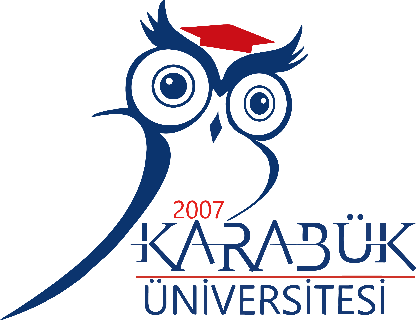 